Complete the worksheet: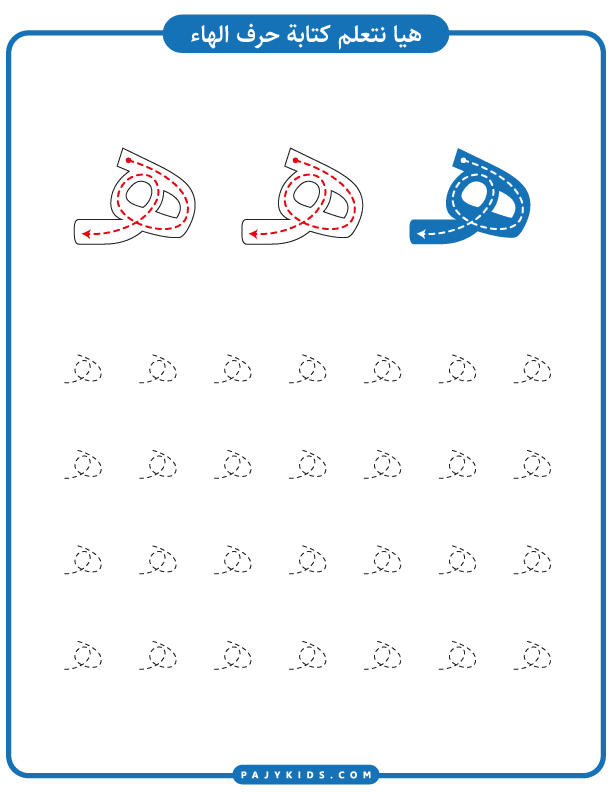 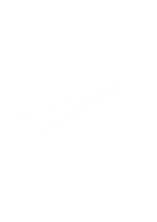 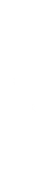 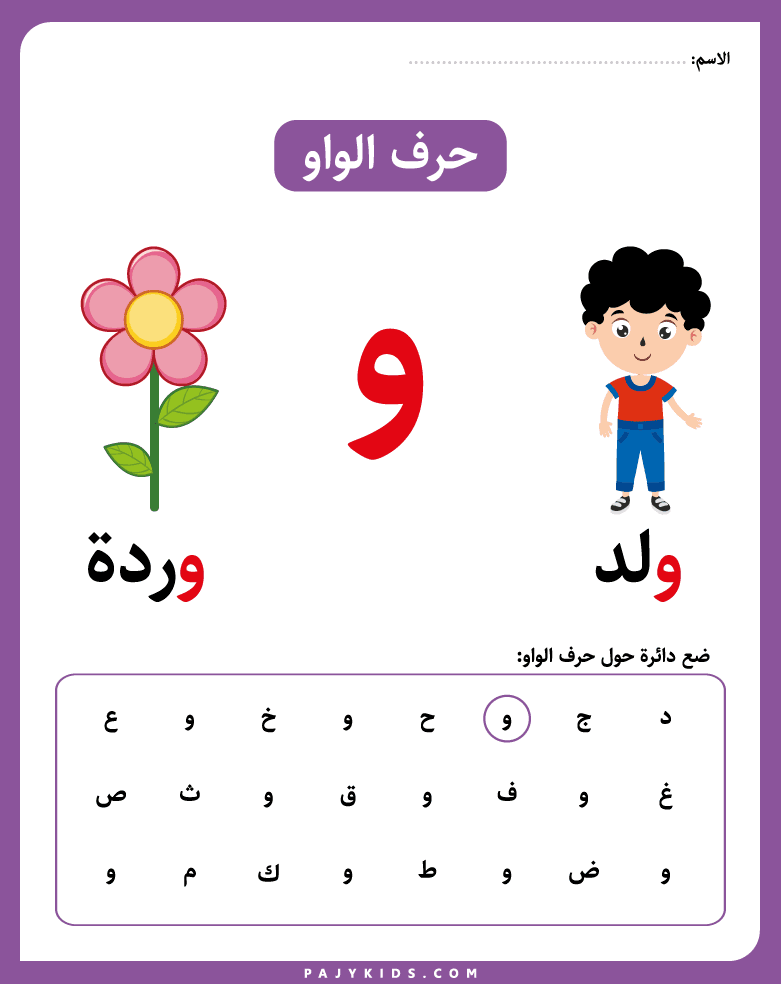 Song 1:هالصيصان شو حلوينعم بيدوروا حول امهن مبسوطينما بخافوا لا لا شو ما شافوا لا لا امهن وحدن وهني حدها فرحانينبتطعميهن  وبتسقيهن  وبتحميهن تحت جناحها دفيانينشربوا مي قالوا خي رفعوا راسهن شكروا ربهن ممنونين	https://www.youtube.com/watch?v=H6qNS9toSWk 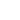 SONG 2: هذه هي الحيوانات نمر     أسد     سلحفاةهذه هي الحيوانات قرد    افعى     زرافة Ba ba rarararaaaa x4https://www.youtube.com/watch?v=Cdk84RRmIMo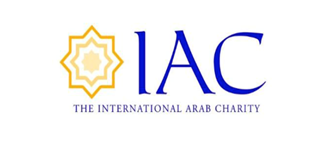 معلمة الصف Miss Reem HachichHomework Due for: 24/06/2023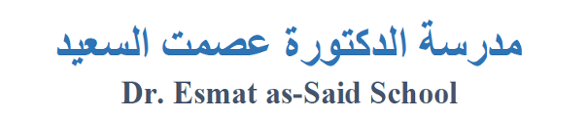 الاسم: .................................................